COMUNE DI VALTOPINA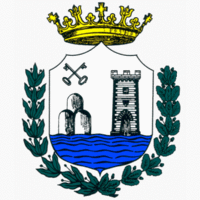 Area Economico-Finanziaria Personale e TributiTARI - DENUNCIA DI NUOVA OCCUPAZIONE UTENZA DOMESTICAai fini dell’applicazione della Tassa sui rifiuti,consapevole che Le dichiarazioni mendaci, la falsità negli atti e l’uso di atti falsi, sono puniti ai sensi del codice penale e delle leggi speciali in materia (art.76 L. 445/2000)DICHIARAIN CASO DI CAMBIO DI ABITAZIONE COMPILARE ANCHE IL SEGUENTE RIQUADRO:Firma leggibile del dichiarante  	Relativamente all’immobile dichiarato con la presente denuncia, il sottoscritto chiede l’applicazione delleriduzioni previste dal vigente regolamento (7):Al riguardo dichiara:Che l’abitazione è tenuta a disposizione per uso stagionale od altro uso limitato e discontinuo e dichiara di non voler cedere l’alloggio in locazione o in comodato;RIDUZIONE PER UTENZA DOMESTICA RESIDENTEAl riguardo dichiara:Che l’abitazione si trova in una zona non servita (con cassonetti oltre i 300 m) Che l’abitazione è inferiore 90 mq (riduzione prevista per un unico o 2 occupanti)ALTRE DICHIARAZIONI O RICHIESTEALLEGATI N.	(8) :   	Estremi documento di identità	oppure copia allegata.Valtopina,		Firma del dichiarante: 	Cognome e NomeCognome e NomeCodice utenteCodice utenteCodice utenteCodice utenteNato ailCodice fiscaleCodice fiscaleCodice fiscaleMFIndirizzo di residenzaIndirizzo di residenzaIndirizzo di residenzaIndirizzo di residenzaIndirizzo di residenzaE-mailEventuale recapito (1)Eventuale recapito (1)Eventuale recapito (1)Eventuale recapito (1)Eventuale recapito (1)Recapito telefonico (2)NoteNoteNoteNoteNoteNoteDi occupare dal 	/	/ 	il seguente immobileUbicazione locali o aree: Via/Piazza (3)Ubicazione locali o aree: Via/Piazza (3)Ubicazione locali o aree: Via/Piazza (3)Ubicazione locali o aree: Via/Piazza (3)Ubicazione locali o aree: Via/Piazza (3)Ubicazione locali o aree: Via/Piazza (3)Ubicazione locali o aree: Via/Piazza (3)Ubicazione locali o aree: Via/Piazza (3)Ubicazione locali o aree: Via/Piazza (3)n° civicointernointernoSuperficie soggetta al tributo(4)mqRiferimenti catastaliRiferimenti catastaliRiferimenti catastaliRiferimenti catastaliRiferimenti catastaliRiferimenti catastaliRiferimenti catastaliRiferimenti catastaliRiferimenti catastaliNumerooccupanti (5)Superficie soggetta al tributo(4)mqFoglioPart.Part.Sub.Cat.Titolo di godimento dell’immobileTitolo di godimento dell’immobileTitolo di godimento dell’immobileTitolo di godimento dell’immobileNumerooccupanti (5)AbitazioneProprietarioUsufruttuarioComodato d’uso gratuitoContratto di locazioneAltro  	ProprietarioUsufruttuarioComodato d’uso gratuitoContratto di locazioneAltro  	ProprietarioUsufruttuarioComodato d’uso gratuitoContratto di locazioneAltro  	ProprietarioUsufruttuarioComodato d’uso gratuitoContratto di locazioneAltro  	Garage e/o fondiProprietarioUsufruttuarioComodato d’uso gratuitoContratto di locazioneAltro  	ProprietarioUsufruttuarioComodato d’uso gratuitoContratto di locazioneAltro  	ProprietarioUsufruttuarioComodato d’uso gratuitoContratto di locazioneAltro  	ProprietarioUsufruttuarioComodato d’uso gratuitoContratto di locazioneAltro  	Garage e/o fondiProprietarioUsufruttuarioComodato d’uso gratuitoContratto di locazioneAltro  	ProprietarioUsufruttuarioComodato d’uso gratuitoContratto di locazioneAltro  	ProprietarioUsufruttuarioComodato d’uso gratuitoContratto di locazioneAltro  	ProprietarioUsufruttuarioComodato d’uso gratuitoContratto di locazioneAltro  	Totale superficieTIPO DI UTENZATIPO DI UTENZATIPO DI UTENZATIPO DI UTENZATIPO DI UTENZAProprietarioUsufruttuarioComodato d’uso gratuitoContratto di locazioneAltro  	ProprietarioUsufruttuarioComodato d’uso gratuitoContratto di locazioneAltro  	ProprietarioUsufruttuarioComodato d’uso gratuitoContratto di locazioneAltro  	ProprietarioUsufruttuarioComodato d’uso gratuitoContratto di locazioneAltro  	Totale superficieRESIDENTERESIDENTENON RESIDENTENON RESIDENTENON RESIDENTEProprietarioUsufruttuarioComodato d’uso gratuitoContratto di locazioneAltro  	ProprietarioUsufruttuarioComodato d’uso gratuitoContratto di locazioneAltro  	ProprietarioUsufruttuarioComodato d’uso gratuitoContratto di locazioneAltro  	ProprietarioUsufruttuarioComodato d’uso gratuitoContratto di locazioneAltro  	Proprietario dei locali (6):nato anato anato aililililResidente aResidente aResidente aResidente aIl sottoscritto dichiara che l’abitazione soggetta alla TARI ubicata in ViaIl sottoscritto dichiara che l’abitazione soggetta alla TARI ubicata in ViaIl sottoscritto dichiara che l’abitazione soggetta alla TARI ubicata in ViaÈ stata rilasciata dal:/   /per la seguente motivazione:per la seguente motivazione:Venduta al Sig:Venduta al Sig:Venduta al Sig:Restituita al proprietario Sig:Restituita al proprietario Sig:Restituita al proprietario Sig:Immobile non utilizzato e privo di utenzeImmobile non utilizzato e privo di utenzeImmobile non utilizzato e privo di utenzeAltroAltroAltroINFORMATIVA PRIVACYIl sottoscritto dichiara di essere a conoscenza che il Comune di Valtopina mette a disposizione dei richiedenti, nel sito internet istituzionale www.comune.valtopina.pg.it e presso la sede dell’Ente la completa informativa privacy e dichiara di essere edotto che i propri dati saranno trattati nel rispetto del GDPR (General Data Protection Regulation) 2016/679 e della normativa nazionale dichiara di essere informato che i dati raccolti saranno trattati, anche con strumenti informatici, esclusivamente nell’ambito del procedimento per il quale le presenti dichiarazioni sono rese. Il sottoscritto dichiara inoltre di essere a conoscenza del fatto che può in ogni momento esercitare i diritti di accesso, rettifica, aggiornamento e integrazione dei dati ai sensi degli artt. 15 e 16 del Reg. UE 2016/679 rivolgendo apposita istanza al Titolare. MODALITA’ DI PRESENTAZIONENOTE PER LA COMPILAZIONEda compilare solo se il recapito è diverso dall’indirizzo di residenzaindicare un numero certo di recapito telefonico per richiesta di eventuali chiarimenti e/o integrazioni alla denuncia presentatase devono essere denunciati locali ubicati ad indirizzi diversi, compilare più modellile superfici da indicare, senza arrotondamenti, devono essere misurate sul filo interno dei muri perimetrali di ciascun locale. Sono assoggettabili alla tariffa tutti i vani principali dell’abitazione e quelli accessori (esempio: corridoi, ingressi interni, anticamere, ripostigli, bagni, scale, ecc..) così come i locali di servizio, anche se interrati e/o separati dal corpo principale del fabbricato (esempio: autorimesse, lavanderie, disimpegni, fondi, cantine, ecc..)per le utenze intestate a soggetti residenti nel Comune ed utilizzate quale abitazione principale, il numero degli occupanti è quello risultante dai registri anagrafici. Nel caso di due o più nuclei familiari conviventi, il numero degli occupanti è quello complessivoda compilare solo se l’utilizzatore dell’immobile è soggetto diverso dal proprietarioai fini della determinazione della tariffa si considera 2 occupanti e la stessa è ridotta del 30%indicare il numero degli eventuali documenti allegati e descrivere i medesimi